Math 3	7.8 The Cosine Function	Unit 7SWBAT graph cosine functions on the coordinate plane by referencing the Unit Circle.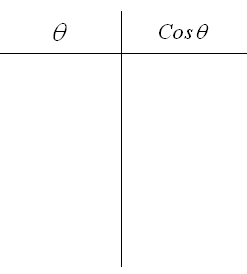 Example 1:  Sketch one cycle of the equation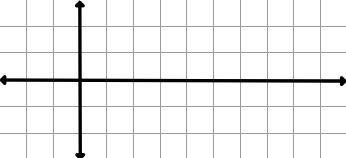 a = 		b = 		Period:  Example 2:  Sketch one cycle of the equationa = 		b = 		Period:  You Try!  Sketch one cycle of the equationa = 		b = 		Period:  Example 3:  Write the function and sketch one cycle of the curve of the cosine function with the following description:Amplitude of  where a>1 and period of 3a = 		Period:Cycle:Function Equation:Example 4:  Write the function and sketch one cycle of the curve of the cosine function with the following description:Amplitude of 2 where a<1 and period of  a = 		Period:Cycle:Function Equation:You Try!  Write the function and sketch one cycle of the curve of the cosine function with the following description:Amplitude of 0.5 where a<1 and period of 8a = 		Period:Cycle:Function Equation:The Cosine FunctionImportant VocabularyGraphing InformationAmplitude:  Half the difference of the maximum and minimum values of the graphThe Five Key Points:Five main points (in radians) on the Unit Circle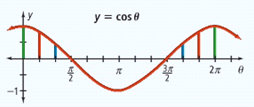 Cycle:  One complete pattern in a graphTo find the values on the x-axis:Start with 5 key points from the Unit Circle and multiply each by  the reciprocal of bPeriod:  How long it takes to complete a cycle before the pattern repeats itselfTo find the values on the y-axis:Look at the cosine values of your five key points and multiply by ________